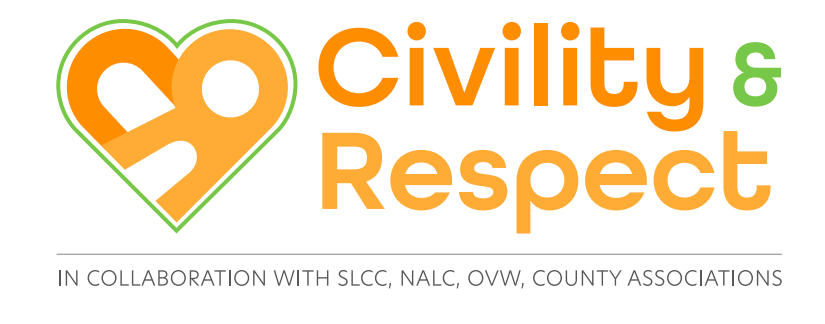 RECRUITMENT MANUAL – STEP BY STEP GUIDESeptember 2022RECRUITMENT MANUAL – STEP BY STEP GUIDEINTRODUCTION  CONTENTSThank you for using this guide which has been developed to assist you and your Local Council through all the stages of a successful recruitment campaign.Whilst it is primarily designed for use in recruiting your Clerk to the Council and/or the Responsible Financial Officer, the guidance may be adapted for virtually any job you wish to fill. The Manual focuses on the key stages required in the recruitment and selection process from examining/confirming the need for the post to the point of the successful candidate settling into the job and completing their induction and probationary period.The creation of, and/or appointment to any post, let alone the most senior job(s) in your organisation, is one of your most critical investments your Council will make. The recruitment process presents both legal requirements and key challenges in choosing the right person often between several excellent candidates.It is important therefore that everyone responsible for or involved in staff recruitment and selection meet the challenges through a planned and structured process and are aware of and understand the key issues as well as the best techniques to use. Awareness of the legal requirements, particularly the Equality Act 2010, the Data Protection Act 2018 and the Modern Slavery Act is also essential.It is recommended that all involved in recruitment and selection of staff undertake specific training. This manual will help you avoid some pitfalls that are present in recruiting and provide guidance to give confidence to all involved that they are carrying out the process in a thorough, fair, objective and evidence-based way.The manual is divided into fourteen key units as listed in the contents, all of which include both guidance and, where relevant, specimen documentation reflecting best practice which may be customised to suit your own Council, duties and local circumstances as appropriate. This formatting of the manual will meet the differing needs of Local Councils by allowing you to follow the whole step by step process or to just dip into those parts which will be of help. In addition, model letters and forms are included which are intended to give you the opportunity to customise them to suit your needs and circumstances. Updated September 2022ContentsUnit 1 - Recruitment Process Action PlanWhy has the Recruitment Manual – Step by Step Guide been produced?How does the Council avoid discrimination in the recruitment and selection process?What is contained in the Recruitment Manual – Step by Step Guide?How should the Council plan and organise the recruitment process?Further HelpUnit 1 AppendicesAppendix 1 (a) – Specimen Recruitment Process Action PlanUnit 2 - Staffing - Committee Terms of Reference Why have a Staffing Committee?Specimen Terms of ReferenceFurther HelpUnit 2 AppendicesAppendix 2 (a) – Specimen Terms of ReferenceUnit 3 - The post of Clerk to the CouncilWhy the Council needs a ClerkWhat are the key issues in the job analysis for a Clerk?What does the Clerk do?Further HelpUnit 4 - Preparing the job description Why does the Council need to prepare a job description?What should be included in the job description?Specimen Job DescriptionsFurther HelpUnit 4 AppendicesAppendix 4 (a) - Specimen job description for the post of Clerk to the Council and Responsible Financial OfficerAppendix 4 (b) – Specimen alternative for the post of Clerk to the Council and Responsible Financial OfficerAppendix 4 (c) – Specimen job description for the post of Responsible Financial OfficerAppendix 4 (d) – Specimen pro forma job descriptionUnit 5 - Preparing the person specification Why does the Council need to prepare a person specification?What should the Council include in the person specification?Specimen Person SpecificationFurther HelpUnit 5 AppendicesAppendix 5 (a) - Specimen person specification for the post of Clerk to the CouncilAppendix 5 (b) - Specimen person specification for the post of Responsible Financial OfficerUnit 6 - Advertising and media guidanceWhat should the Council include in the advertisement?How can the Council find the right candidates using other forms of media?Specimen AdvertisementsFurther HelpUnit 6 AppendicesAppendix 6 (a) - Specimen advertisements for the post of Clerk to the Council and Responsible Financial OfficerAppendix 6 (b) - Specimen advertisement for the post of Responsible Financial OfficerUnit 7 - Use of application formsWhat options does the Council have to seek information from candidates?What are the advantages of using application forms?What are the disadvantages of using application forms?What are the advantages of only requesting CVs?What are the disadvantages of only requesting CVs?What should be included in an application form?Applicants Pack checklistSpecimen Application Form and LettersFurther HelpUnit 7 AppendicesAppendix 7 (a) - Specimen application formAppendix 7 (b) - Request for recruitment pack and application form responseAppendix 7 (c) - Recruitment information pack request recordAppendix 7 (d) - Application acknowledgementAppendix 7 (e) – Record of applications receivedAppendix 7 (f) - Equalities monitoring form.Unit 8 - Recruitment information packWhy provide information for candidates?How should the Council provide the information?Specimen Recruitment HandoutFurther HelpUnit 8 AppendicesAppendix 8 (a) - Example Recruitment Handout for the post of Clerk to the CouncilUnit 9 - Short-listing guidanceWhat are the principles for short-listing candidates for interview?What process should the Council adopt to short-list candidates for interview?Specimen Short-Listing Application Analysis MatrixFurther HelpUnit 9 AppendicesAppendix 9 (a) - Rejection letter following short listing and no interviewAppendix 9 (b) - Short-Listing Application Analysis Matrix for the post of Clerk to the CouncilAppendix 9 (c) - Short-Listing Application Analysis Matrix for the post of Responsible Financial OfficerUnit 10 - Selection interviewing guidance10.1 Interview Preparation(a) What is the purpose of the interview?(b) What planning and arrangements should the Council make for the interviews?(c) Specimen Interview Documents10.2 Selection Interview Guidance(a) How should the interviews be structured?(b) Questioning Techniques(c) Active Listening(d) Helpful and Hindering Behaviours(e) Common Interviewing Flaws10.3 Other Selection Methods(a) Use of Tests(b) How should the Council use any of these tests?10.4 Recording the Selection Process10.5 Further HelpUnit 10 AppendicesAppendix 10 (a) - Interview scheduleAppendix 10 (b) - Initial interview invitationAppendix 10 (c) - Rejection letter after initial interviewAppendix 10 (d) - Final interview invitationAppendix 10 (e) - Rejection letter after final interviewAppendix 10 (f) - Reference request and letterAppendix 10 (g) - Interview Script for the post of Clerk to the CouncilAppendix 10 (h) - Specimen Questions for the post of Clerk to the CouncilAppendix 10(i) - Specimen Questions for the post of Responsible Financial OfficerUnit 11 - Selection assessment guidance11.1 How should the Council assess all the candidates?11.2 How should the Council handle the selection assessment process?11.3 Situations where there is no clear choice11.4 Positive Action Provision11.5 Specimen Selection Interview Assessment Matrix11.6 Further HelpUnit 11 AppendicesAppendix 11 (a) - Specimen Interview Selection Assessment Matrix for the post of Clerk to the CouncilAppendix 11 (b) - Specimen Interview Selection Assessment Matrix for the post of Responsible Financial OfficerAppendix 11(c) – Selection Assessment MethodsUnit 12 - Appointment process 12.1 How should the Council make the appointment?12.2 Does the Council need to issue a contract of employment?12.3 What must the written statement of terms and conditions of employment include?12.4 Specimen Offer Letters and Contract of Employment12.5 Further HelpUnit 12 AppendicesAppendix 12 (a) - Letter of offer of employment for the post of Clerk to the CouncilAppendix 12 (b) - Letter enclosing contract of employment/statement of main terms and conditions of employment once offer is acceptedAppendix 12 (c) - Letter issuing both the offer and contract of employment/statement of main terms and conditions of employment Unit 13 - Induction 13.1 Why should the Council provide a formal induction process?13.2 What should the Council include in the induction process?13.3 Is there anything the Council should avoid?13.4 Specimen Induction Checklist and Timetable13.5 Further HelpUnit 13 AppendicesAppendix 13 (a) – Specimen Induction Checklist for the post of Clerk Unit 14 - Probation14.1 Why should the Council use a formal probation period on appointment?14.2 How should the Council monitor performance during the probationary period?14.3 Who should be responsible for monitoring performance during the probationary period?14.4 Specimen Probation Letters14.5 Further HelpUnit 14 AppendicesAppendix 14 (a) – Letter confirming successful completion of probation periodAppendix 14 (b) – Probation period extension letterAppendix 14 (c) – Termination letter after unsuccessful probationary periodEXCLUSION OF LIABILITY  DISCLAIMERNeither the Civility & Respect Project, its servants, agents, employees, parent or associated companies nor the authors, publishers, suppliers or retailers of this Recruitment Manual shall be liable to any person, persons or other legal entity for any losses, damages, costs or other claims howsoever arising as a result of any information contained in or omitted from this document.  You are strongly advised to seek further advice and assistance if you are in any doubt about any aspect of employment law. No content of the Recruitment Manual may be reproduced in whole or part without the permission of the Civility & Respect Project. 1Recruitment Manual – step by step guideRECRUITMENT PROCESS ACTION Why has the Recruitment Manual – Step by Step Guide been produced?How a Council handles their recruitment and selection process is the key introduction for prospective staff to the Council’s culture, how it works with its staff and how it provides its services. The recruitment experience can often determine whether a candidate actually takes the job even if it’s offered on the terms they seek.To do it properly takes time and effort and, as with all major decisions, the Council needs to invest properly in the process. A Council’s recruitment and selection procedure must be legally sound, thorough and professional in order to make the right appointment. Consistency of approach and the use of best practise will help choose the right candidate and reduce the risk of successful challenge to the process once completed.This Recruitment Manual will help your Council and those responsible for, or involved in, your recruitment and selection processes. The unit by unit format focuses on the key stages required starting by reviewing the need for post of the Clerk to the Council to offering and contracting the successful candidate to the post.Given the pitfalls and the challenges that are around for you as an employer and the employment rights available to candidates it is important that everyone responsible for, or involved in, staff recruitment and selection operate within an agreed and structured recruitment process and are aware of and understand the key techniques and issues involved.Following this guide could reduce the risk to successful challenge, should your recruitment and selection practice be challenged by candidates and/or at an Employment Tribunal. Even more importantly, having a fair and fully inclusive recruitment process will allow you to take advantage of all the talent and experience available, and create a richly diverse workforce that reflects the community it serves.In each of the 14 units of the manual key advice and recommended actions are given along with relevant guidance reflecting best practice. Where appropriate, a range of specimen forms and letters are included that allow you to customise everything to suit the circumstances of the vacancy.Whilst the manual focuses mainly on the post of Clerk to the Council each unit may apply to any job and can be readily adapted.Everyone responsible for or involved in the recruitment and selection of staff at any level should consider following the recommended process and guidance in all future appointments.How does the Council avoid discrimination in the recruitment and selection process?Every recruitment and selection process has to be:-There are inherent risks to the Council when operating the recruitment and selection process and the Council can suffer damaging claims of discrimination if it goes wrong and the recruitment process is handled improperly.The potential claims for discrimination are now on the grounds of one of the following protected characteristics under the Equality Act 2010:-Discrimination can be direct (a decision to discriminate knowing it would disadvantage someone from a protected group) or indirect (a recruitment and selection procedure or supporting documentation and selection criteria that inherently puts someone from a protected group at a disadvantage). Both apply to those perceived to be from a protected group or are disadvantaged against because they associate with a protected group.Apart from these forms of discrimination there are other types of personal prejudice that have no place in a fair selection process; such as those associated with education, background, class, dress and appearance. These characteristics and unconscious bias should form no part of the decision-making process, unless they are genuinely relevant and justifiable in respect of the job and role concerned. Apart from the legal implications, discrimination and prejudice:-are a bad use of potential resourceslimit the range of potentially suitable candidates available to the Councilcause resentment and low moraleare bad for the Council’s imagehave no place in the selection process or employment in general.It is important that you have sound and thorough equal opportunities, equality and inclusions policies in place and observe them fully at every stage and in all actions during the recruitment and selection process.What is contained in the Recruitment Manual – Step by Step Guide?The remainder of this Recruitment Manual is divided into a number of further units which cover primarily the following matters:-the post of Clerk to the Councilexample Staffing Committee – terms of referencepreparing the job descriptionpreparing the person specificationuse of application formsrecruitment information packadvertising and media guidanceshort-listing guidanceselection and interviewing guidanceselection assessment guidanceappointment processmaking adjustments, providing aids and adaptations for specific candidates/appointeesinduction and probation.All or any of these sections can be used separately and adapted for your Council. Throughout each unit, the details that may be customised to suit individual or the Council circumstances are highlighted in blue.As mentioned above whilst the Recruitment Manual is designed primarily to assist with the recruitment of the Clerk to the Council and although it extends in places to the post of Responsible Financial Officer, the principles and process are appropriate for all posts on the Council’s establishment.How should the Council plan and organise the recruitment process?It is helpful to start by developing an action plan scheduling the key events. A specimen is enclosed at Appendix 1(a) which will help you plan the whole process to suit your Council and once adapted it should be used to monitor progress to keep to your required timetable and form a record as part of the documentary trail should any subsequent challenge be forthcoming.Further HelpIf you require training, help or any other assistance with your recruitment and selection processes or have any questions on anything in the Recruitment Manual please email your county association. effectiveattracting candidates and distinguishing between those suitable and those who are notefficientusing the most cost-effective recruitment methodfairMaintaining and enhancing the Council’s reputation with existing and new staff by dealing fairly, openly and courteously with all applicants.sexracemarriage and civil partnershipagegender reassignment.pregnancy and maternitydisabilityreligion or beliefsexual orientation